ใบสมัครการประกวดร้องเพลงไทยลูกทติดรูปถ ยในโครงการจ งานประเพณีลอยกระทง ประจําปี 2566ว เสาร์ ที่ 25 พฤศจิกายน พ.ศ.2566ณ อ่างเก็บนํ้าบ นช  ป่าหวาย อําเภอสวนผึ้ง จ หวราชบุรขอมูลของผูสม รข พเจา  (ด.ช./ด.ญ.)..................................................นามสกุล.........................................................ชื่อเลน.....................................เกิดวันที่............เดือน.........................ปพ.ศ...............อายุ..............ป 	เดือนอยบู า นเลขท.ี่ ....................ซอย................................................หม.ู ..................ถนน....................................................ตำบล/แขวง....................................อำเภอ/เขต............................................จังหวัด..............................................ปจจุบันศึกษาอยูที่...............................................................................................................ช เพลงชา(รอบคัดเลือก)....................................................................ศิลปน............................................ช เพลงช(รอบตสิน)........................................................................ศิลปน............................................ชื่อเพลงเร็ว(รอบตัดสิน)......................................................................ศิลปน............................................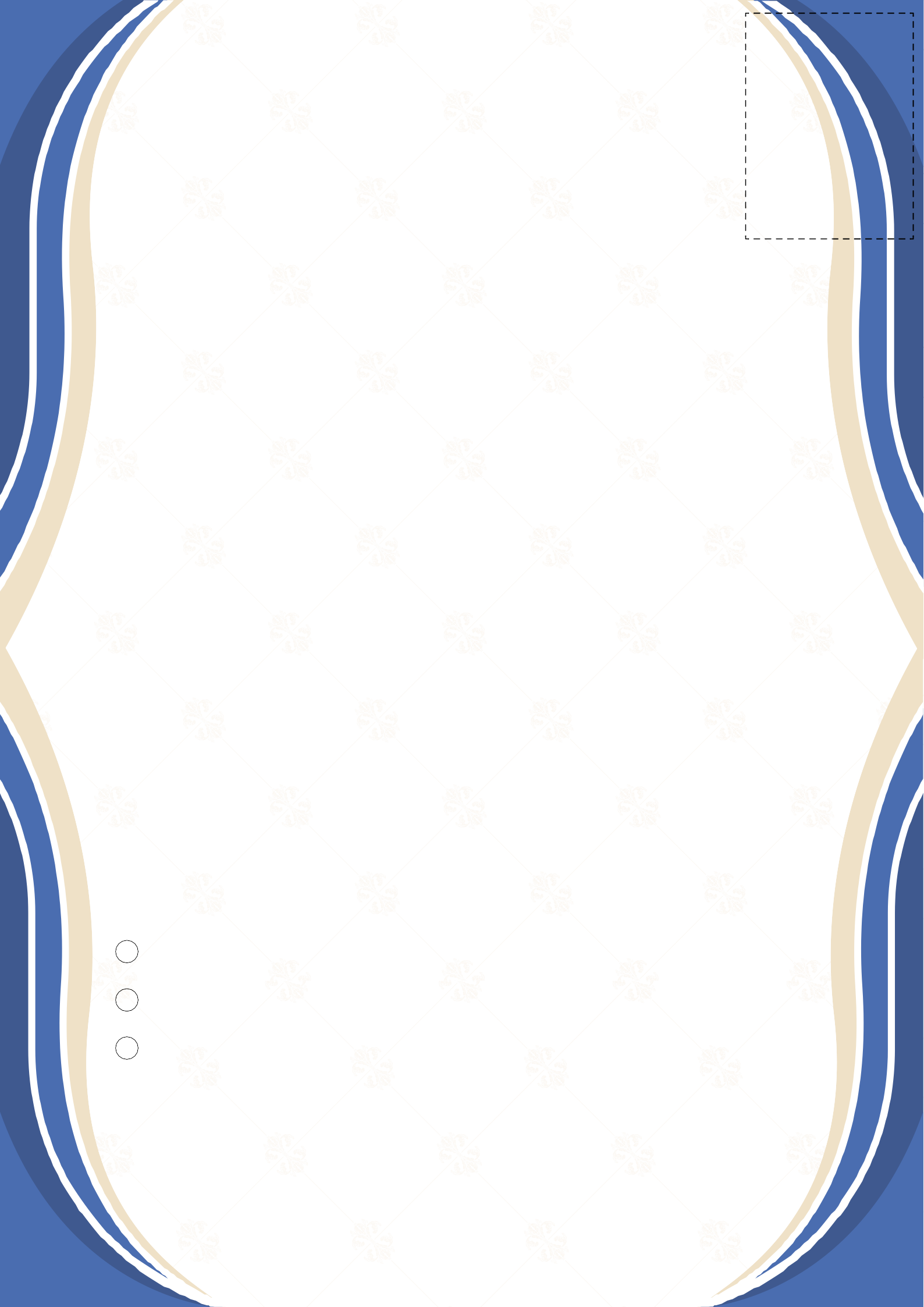 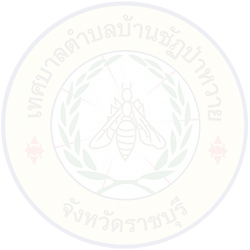 เบอรโทรศัพทที่ติดตอไดสะดวก...........................................................ขอมูลของผ กครองบุคคลท ิดตอไดสะดวก....................................................................................เกี่ยวของเปน.................................เบอรโทรศัพททตี่ ิดตอไดสะดวก...........................................................พรอมนี้ไดสงหลกั ฐานในการสมคั ร (อยางใดอยางหนึ่ง จำนวน 1 ฉบ ) ด นสำเนาบัตรประชาชนสำเนาทะเบียนบ นใบร รองของสถานศึกษาขาพเจา ไดรับทราบหลักเกณฑการแขงขันแลว และยอมปฏิบัติตามขอกำหนดทุกประการลงชื่อ 	ผูสมัคร(..............................................................)วันที่................./................./.................